INDICAÇÃO N° 1601/2020Indica ao Poder Executivo Municipal a realização da “Operação Tapa-Buracos”, na Avenida Mogi Guaçu, no trajeto de ligação dos bairros Jardim das Orquídeas e Vila Rica, nos dois sentidos.  Excelentíssimo Senhor Prefeito,O VEREADOR, Edivaldo Meira – Batoré, no uso da atribuição que lhe confere o art. 31 da CF/88, o art. 108, do RICMSBO e o art. 5°, inciso III, da LOM, veem perante V. Excl. expor e sugerir o que se segue: DA INDICAÇÃO:Conforme visita realizada “in loco”, este parlamentar municipal pôde constatar as condições do local e INDICA, na forma regimental, determinar ao setor competente que proceda a operação tapa-buracos na Avenida Mogi Guaçu, no trajeto de ligação dos bairros Jardim das Orquídeas e Vila Rica, nos dois sentidos. JUSTIFICATIVA:Destarte, a via pública mencionada encontra-se com a camada asfáltica danificada (buracos e afundamentos), causando transtornos, acidentes e danos patrimoniais aos motoristas e usuários da via que por ela transitam.Em conversa com transeunte no local, este relatou que sua irmã sofreu um acidente em um desses buracos e teve fratura em sua perna, bem como o dano de sua motocicleta.Necessita-se, com “urgência”, dos serviços de tapa-buracos e manutenção da via.    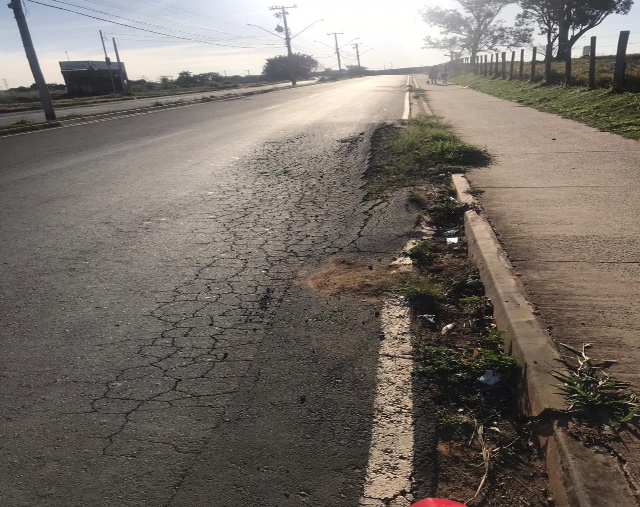 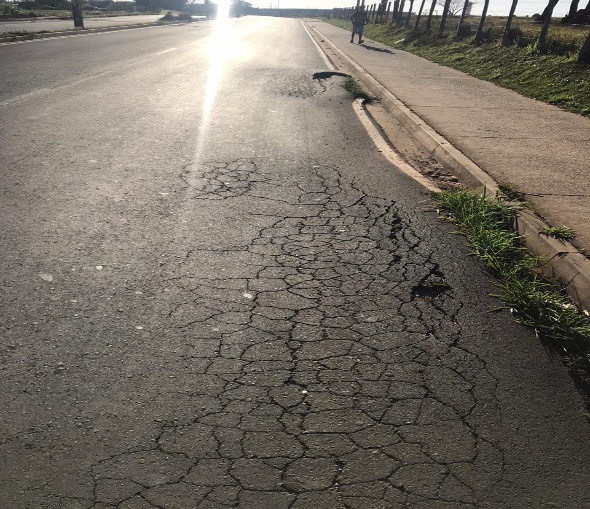 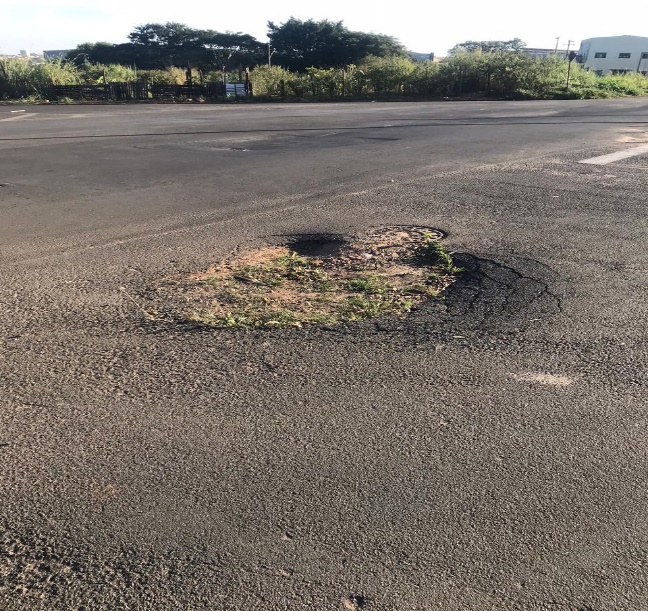 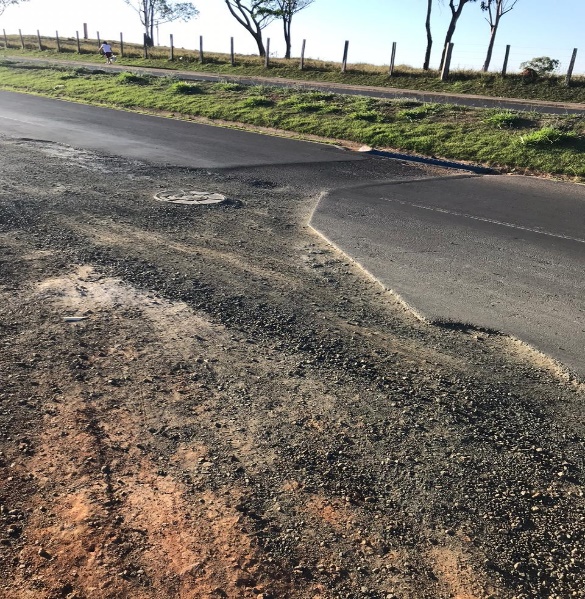 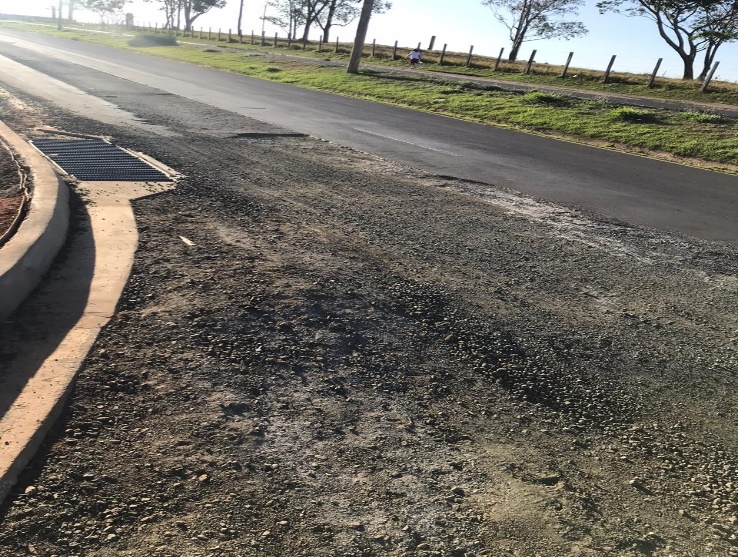 Plenário “Dr. Tancredo Neves”, em 22 de julho de 2020. EDIVALDO MEIRA“Batoré”Vereador  